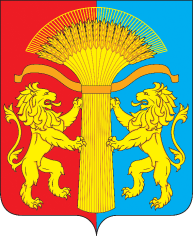 АДМИНИСТРАЦИЯ  КАНСКОГО РАЙОНАКРАСНОЯРСКОГО КРАЯПОСТАНОВЛЕНИЕ         О внесении изменений в постановление администрации Канского района Красноярского края от 04.02.2015 № 56-пг «Об утверждении муниципальной программы Канского района  «Система социальной защиты населения  Канского района» (в ред. от 30.09.2015 № 530-пг, от 10.03.2016 № 72-пг, от 11.09.2017 № 422-пг, от 28.09.2017 № 444-пг, от 17.10.2017 № 474-пг, от 26.12.2017 № 603-пг, от 27.02.2018 № 84-пг, от 18.05.2018 № 224-пг, от 06.06.2018 № 255-пг, от 26.09.2018 № 436-пг, от 27.12.2018 № 616-пг, от 02.04.2019 № 171-пг, от 29.04.2019 № 247-пг)          В соответствии со ст. 179 Бюджетного кодекса Российской Федерации, на основании постановления администрации Канского района от 21.08.2013 № 608-пг «Об утверждении Порядка принятия решений о разработке, формировании и реализации муниципальных программ Канского района» (в ред. от 31.05.2017 № 241-пг), руководствуясь статьями 38, 40 Устава Канского района, ПОСТАНОВЛЯЮ:         1. Внести в постановление администрации Канского района  Красноярского края от 04.02.2015 № 56-пг «Об утверждении муниципальной программы Канского района  «Система социальной защиты населения  Канского района» (в ред. от 30.09.2015 № 530-пг, от 10.03.2016 № 72-пг, от 11.09.2017 № 422-пг, от 28.09.2017 № 444-пг, от 17.10.2017 № 474-пг, от 26.12.2017 № 603-пг, от 27.02.2018 № 84-пг, от 18.05.2018 № 224-пг, от 06.06.2018 № 255-пг, от 26.09.2018 № 436-пг, от 27.12.2018 № 616-пг, от 02.04.2019 № 171-пг, от 29.04.2019 № 247-пг) (далее – Постановление) следующие изменения:         1.1. в муниципальной программе «Система социальной защиты населения  Канского района» (далее – муниципальная программа):в разделе 1:         строку «Объемы и источники финансирования муниципальной программы по годам ее реализации в разрезе подпрограмм» изложить в следующей редакции:в разделе 8:         абзац первый изложить в следующей редакции:«Общий объем финансирования на реализацию муниципальной программы за счет средств бюджетов всех уровней по прогнозным данным по годам составляет 156 410,1 тыс. рублей, в том числе:1 900,0 тыс. руб. – средства федерального бюджета;148 257,8 тыс. рублей – средства краевого бюджета;1 420,5 тыс. рублей – средства районного бюджета;4 831,8 тыс. рублей – средства внебюджетного фонда».         абзац четвертый изложить в следующей редакции:«2019 год – 40 945,6 тыс. рублей, в том числе:1 900,0 тыс. руб. – средства федерального бюджета;37 837,6 тыс. рублей - средства краевого бюджета;1 208,0 тыс. рублей – средства внебюджетного фонда». в подпрограмме 1 «Повышение качества жизни отдельныхкатегорий граждан» (далее – подпрограмма 1): в разделе 1:         строку «Объемы и источники финансирования подпрограммы на период действия подпрограммы с указанием на источники финансирования по годам реализации подпрограммымуниципальной программы» изложить в следующей редакции:в подразделе 2.7 раздела 2:         абзац первый изложить в следующей редакции:«Мероприятия подпрограммы   реализуются за счет средств  краевого и районного бюджетов. Общий объем бюджетных ассигнований на реализацию подпрограммы по годам составляет 1 814,0 тыс. рублей, в том числе:393,5 тыс. рублей – средства краевого бюджета;1 420,5 тыс. рублей – средства районного бюджета»;          абзац третий изложить в следующей редакции:«2019 год – 103,7 тыс. рублей, в том числе:103,7 тыс. рублей - средства краевого бюджета»;приложение № 2 к подпрограмме 1 изложить в новой редакции согласно приложению № 1 к настоящему постановлению;         1.4. приложение № 5 к муниципальной программе «Информация о ресурсном обеспечении и прогнозной оценке расходов на реализацию целей муниципальной программы «Система социальной защиты населения Канского района»  с учетом источников финансирования, в том числе по уровням бюджетной системы» изложить в новой редакции согласно приложению № 2 к настоящему постановлению.          2.  Контроль за исполнением настоящего постановления возложить на заместителя Главы Канского района по социальным вопросам     Е.А. Гусеву.          3. Постановление вступает в силу в день, следующий за днем его   опубликования в официальном печатном издании «Вести Канского района», подлежит размещению на официальном сайте муниципального образования Канский район в информационно-телекоммуникационной сети «Интернет». Глава Канского района		                                                          А.А. Заруцкий        Руководитель управления                                                                                                                                                   Л.А. Рыбакова05.06.2019                г. Канск                   № 368-пг«Объемы и источники финансирования муниципальной программы по годамее реализации в разрезе подпрограммОбщий объем бюджетных ассигнований на реализацию муниципальной программы по годам составляет                        156 410,1 тыс. рублей, в том числе:1 900,0 тыс. руб. – средства федерального бюджета;148 257,8 тыс. рублей – средства краевого бюджета;1 420,5 тыс. рублей – средства районного бюджета;4 831,8 тыс. рублей – средства внебюджетного фонда.Объем финансирования по годам реализации муниципальной программы:2018 год – 38 906,7тыс. рублей, в том числе:36 278,4 тыс. рублей - средства краевого бюджета;1 420,5 тыс. рублей – средства районного бюджета;1 207,8 тыс. рублей – средства внебюджетного фонда.2019 год – 40 945,6 тыс. рублей, в том числе:1 900,0 тыс. руб. – средства федерального бюджета;37 837,6 тыс. рублей - средства краевого бюджета;1 208,0 тыс. рублей – средства внебюджетного фонда.2020 год – 38 278,9 тыс. рублей, в том числе:37 070,9 тыс. рублей - средства краевого бюджета;1 208,0 тыс. рублей – средства внебюджетного фонда.2021 год – 38 278,9 тыс. рублей, в том числе:37 070,9 тыс. рублей - средства краевого бюджета;1 208,0 тыс. рублей – средства внебюджетного фонда.1 208,0 тыс. рублей – средства внебюджетного фонда.»;«Объемы и источники финансирования подпрограммы на период действия подпрограммы с указанием на источники финансирования по годам реализации подпрограммымуниципальной программы                    Общий объем бюджетных ассигнований на реализацию подпрограммы по годам составляет  1 814,0 тыс. рублей, в том числе:393,5 тыс. рублей – средства краевого бюджета;1 420,5 тыс. рублей – средства районного бюджета.Объем финансирования по годам реализации подпрограммы:2018 год – 1 517,1тыс. рублей, в том числе:96,6 тыс. рублей - средства краевого бюджета;1 420,5 тыс. рублей – средства районного бюджета;2019 год – 103,7 тыс. рублей, в том числе:103,7 тыс. рублей - средства краевого бюджета;2020 год – 96,6 тыс. рублей, в том числе:96,6 тыс. рублей - средства краевого бюджета;2021 год – 96,6 тыс. рублей, в том числе:96,6 тыс. рублей - средства краевого бюджета.»;                                                                                                                                              Приложение № 1                                                                                                                                              к постановлению                                                                                                                                              администрации   Канского района                                                                                                                                              от  05.06.2019  № 368-пг      Руководитель управления                                                                                                                                          Л.А. РыбаковаПриложение № 2                                                                                                                                                            к постановлению                                                                                                                                                          администрации   Канского района                                                                                                                                                           от  05.06.2019  № 368-пгПриложение № 5                                                                                                                                                                           к муниципальной программе Канского района                                                                                                                                                          «Система социальной защиты населения                                                                                                                              Канского  района»Информация о ресурсном обеспечении и прогнозной оценке расходов на реализацию целей муниципальной  программы
 «Система социальной защиты населения Канского района»  с учетом источников финансирования, в том числе по уровням бюджетной системыИнформация о ресурсном обеспечении и прогнозной оценке расходов на реализацию целей муниципальной  программы
 «Система социальной защиты населения Канского района»  с учетом источников финансирования, в том числе по уровням бюджетной системыИнформация о ресурсном обеспечении и прогнозной оценке расходов на реализацию целей муниципальной  программы
 «Система социальной защиты населения Канского района»  с учетом источников финансирования, в том числе по уровням бюджетной системыИнформация о ресурсном обеспечении и прогнозной оценке расходов на реализацию целей муниципальной  программы
 «Система социальной защиты населения Канского района»  с учетом источников финансирования, в том числе по уровням бюджетной системыИнформация о ресурсном обеспечении и прогнозной оценке расходов на реализацию целей муниципальной  программы
 «Система социальной защиты населения Канского района»  с учетом источников финансирования, в том числе по уровням бюджетной системыИнформация о ресурсном обеспечении и прогнозной оценке расходов на реализацию целей муниципальной  программы
 «Система социальной защиты населения Канского района»  с учетом источников финансирования, в том числе по уровням бюджетной системыИнформация о ресурсном обеспечении и прогнозной оценке расходов на реализацию целей муниципальной  программы
 «Система социальной защиты населения Канского района»  с учетом источников финансирования, в том числе по уровням бюджетной системыСтатусНаименование муниципальной 
программы, подпрограммы
 программыОтветственный исполнитель, соисполнительОценка расходов
(тыс. руб.), годыОценка расходов
(тыс. руб.), годыОценка расходов
(тыс. руб.), годыОценка расходов
(тыс. руб.), годыОценка расходов
(тыс. руб.), годыСтатусНаименование муниципальной 
программы, подпрограммы
 программыОтветственный исполнитель, соисполнительОтчетный финансовый 2018 годТекущий финансовый год 
2019 годПервый год 
планового периода2020 годВторой год 
планового периода2021 годИтого
на периодМуниципальная программа«Система социальной защиты населения Канского района»Всего 38 906,740 945,638 278,938 278,9156 410,1Муниципальная программа«Система социальной защиты населения Канского района»в том числе:Муниципальная программа«Система социальной защиты населения Канского района»федеральный бюджет (*)0,01 900,00,00,01 900,0Муниципальная программа«Система социальной защиты населения Канского района»краевой бюджет36 278,437 837,637 070,937 070,9148 257,8Муниципальная программа«Система социальной защиты населения Канского района»внебюджетные источники1 207,81 208,01 208,01 208,04 831,8Муниципальная программа«Система социальной защиты населения Канского района»бюджеты муниципальных образований (**)1 420,50,00,00,01 420,5Муниципальная программа«Система социальной защиты населения Канского района»юридические лица0,00,00,00,00,0Подпрограмма 1«Повышение качества жизни отдельных категорий граждан»Всего 1 517,1103,796,696,61 814,0Подпрограмма 1«Повышение качества жизни отдельных категорий граждан»в том числе:Подпрограмма 1«Повышение качества жизни отдельных категорий граждан»федеральный бюджет (*)0,00,00,00,00,0Подпрограмма 1«Повышение качества жизни отдельных категорий граждан»краевой бюджет96,6103,796,696,6393,5Подпрограмма 1«Повышение качества жизни отдельных категорий граждан»внебюджетные источники0,00,00,00,00,0Подпрограмма 1«Повышение качества жизни отдельных категорий граждан»бюджеты муниципальных образований (**)1 420,50,00,00,01 420,5Подпрограмма 1«Повышение качества жизни отдельных категорий граждан»юридические лица0,00,00,00,00,0Подпрограмма 2«Повышение качества и доступности социальных услуг населению»Всего 26 872,830 055,827 396,227 396,2111 721,0Подпрограмма 2«Повышение качества и доступности социальных услуг населению»в том числе:Подпрограмма 2«Повышение качества и доступности социальных услуг населению»федеральный бюджет (*)0,01 900,00,00,01 900,0Подпрограмма 2«Повышение качества и доступности социальных услуг населению»краевой бюджет25 665,026 947,826 188,226 188,2104 989,2Подпрограмма 2«Повышение качества и доступности социальных услуг населению»внебюджетные источники1 207,8 1 208,01 208,01 208,04 831,8Подпрограмма 2«Повышение качества и доступности социальных услуг населению»бюджеты муниципальных образований (**)0,00,00,00,00,0Подпрограмма 2«Повышение качества и доступности социальных услуг населению»юридические лица0,00,00,00,00,0Подпрограмма 3«Обеспечение своевременного и качественного исполнения переданных государственных полномочий по приему граждан, сбору документов, ведению базы данных получателей социальной помощи и организации социального обслуживания»Всего 10 516,810 786,110 786,110 786,142 875,1Подпрограмма 3«Обеспечение своевременного и качественного исполнения переданных государственных полномочий по приему граждан, сбору документов, ведению базы данных получателей социальной помощи и организации социального обслуживания»в том числе:Подпрограмма 3«Обеспечение своевременного и качественного исполнения переданных государственных полномочий по приему граждан, сбору документов, ведению базы данных получателей социальной помощи и организации социального обслуживания»федеральный бюджет (*)0,00,00,00,00,0Подпрограмма 3«Обеспечение своевременного и качественного исполнения переданных государственных полномочий по приему граждан, сбору документов, ведению базы данных получателей социальной помощи и организации социального обслуживания»краевой бюджет10 516,810 786,110 786,110 786,142 875,1Подпрограмма 3«Обеспечение своевременного и качественного исполнения переданных государственных полномочий по приему граждан, сбору документов, ведению базы данных получателей социальной помощи и организации социального обслуживания»внебюджетные источники0,00,00,00,00,0Подпрограмма 3«Обеспечение своевременного и качественного исполнения переданных государственных полномочий по приему граждан, сбору документов, ведению базы данных получателей социальной помощи и организации социального обслуживания»бюджеты муниципальных образований (**)0,00,00,00,00,0Подпрограмма 3«Обеспечение своевременного и качественного исполнения переданных государственных полномочий по приему граждан, сбору документов, ведению базы данных получателей социальной помощи и организации социального обслуживания»юридические лица0,00,00,00,00,0